РОССИЙСКАЯ ФЕДЕРАЦИЯСОВЕТ  ДЕПУТАТОВ СЕЛЬСКОГО  ПОСЕЛЕНИЯ                          ВЕРХНЕМАТРЕНСКИЙ  СЕЛЬСОВЕТДобринского  муниципального  района Липецкой области                                                          32-я сессия  V созыва  РЕШЕНИЕ27.11.2017г.                                 с. Верхняя Матренка                            № 91-рсО признании утратившим силу решения Совета депутатов сельского поселения Верхнематренский сельсоветРассмотрев законодательную инициативу Совета депутатов сельского поселения Верхнематренский сельсовет о признании утратившим силу решения Совета депутатов сельского поселения Верхнематренский сельсовет, в целях приведения в соответствие с действующим законодательством нормативной правовой базы Совета депутатов сельского поселения Верхнематренский сельсовет, принимая во внимание  экспертное заключение № 04-1808 на решение Совета депутатов сельского поселения Верхнематренский сельсовет от 13.02.2017 № 58-рс «О Положении «О народной дружине сельского поселения Верхнематренский сельсовет Добринского муниципального района Липецкой области» от 31.10.2017г. №06р/689, решение постоянной комиссии по правовым вопросам, местному самоуправлению и работе с депутатами и по делам семьи, детства и молодежи, руководствуясь Уставом  сельского поселения, Совет депутатов сельского поселения Верхнематренский сельсовет,РЕШИЛ:1. Признать утратившим силу решения Совета депутатов сельского поселения Верхнематренский сельсовет от 13.02.2017 №58-рс «О Положении «О народной дружине сельского поселения Верхнематренский сельсовет Добринского муниципального района Липецкой области»».2. Направить указанный нормативный правовой акт главе сельского поселения для подписания и официального обнародования.3. Настоящее решение вступает в силу со дня его официального обнародования.Председатель Совета депутатов сельского поселения Верхнематренский сельсовет                                               Н.В.Жаворонкова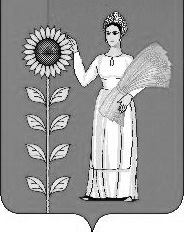 